Philipsburg School District Job Openings 2023-2024 School Year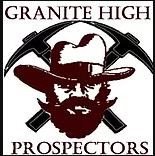  Certified Positions (Teachers)Elementary Position (5th Grade)Elementary Position (3rd Grade)Elementary Position (Kindergarten)Special Education K-12High School EnglishHigh School HistoryPE K-12Interventionist (Reading)Classified Positions (Coaches) Athletic Director JH Flag Head Football CoachJH Flag Assistant CoachJH Assistant Volleyball CoachJH Boys Basketball CoachJH Cross Country HS Cross CountryClassified Positions (Other) District ClerkHead CustodianNight Custodian Assistant Cook Interpreter Paraprofessional(s)Bus Driver(s)Substitute(s) 